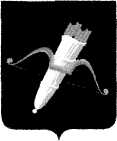 РОССИЙСКАЯ ФЕДЕРАЦИЯАДМИНИСТРАЦИЯ ГОРОДА АЧИНСКА КРАСНОЯРСКОГО КРАЯП О С Т А Н О В Л Е Н И Е31.01.2023                                           г. Ачинск                                              024-пВ целях приведения в соответствие правового акта администрации города Ачинска, упорядочения работы межведомственной комиссии по вопросам неформальной занятости, легализации заработной платы во внебюджетном секторе экономики города Ачинска, в связи с кадровыми изменениями в учреждениях города Ачинска, принимая во внимание письмо Отделения Фонда пенсионного и социального страхования Российской Федерации по Красноярскому краю от 18.01.2023 № 3Б-1902/4249-23, письмо Межрайонной ИФНС России № 17 по Красноярскому краю от 11.01.2023 № 2.11-28/00230@, руководствуясь статьями 36, 40, 55, 57  Устава города Ачинска,ПОСТАНОВЛЯЮ:1. Признать утратившим силу пункт 1 постановления администрации города Ачинска от 23.05.2017 № 161-п «О создании межведомственной комиссии по вопросам неформальной занятости, легализации заработной паты во внебюджетном секторе экономики города Ачинска».2. Внести изменения в постановление администрации города Ачинска от 21.03.2022 № 076-п «О межведомственной комиссии по вопросам неформальной занятости, легализации заработной платы во внебюджетном секторе экономики города Ачинска» (в ред. от 11.04.2022  № 104-п, от 16.09.2022 № 291-п, от 20.10.2022 № 344-п) следующего содержания:2.1. приложение № 1 к постановлению изложить в новой редакции согласно приложению;2.2. в пункте 3.2 приложения № 2 словосочетание «каждую вторую и четвертую пятницу месяца» читать «не реже одного раза в квартал».3. Контроль исполнения постановления возложить на заместителя Главы города Ачинска по финансам и экономике Григорьеву Н.В.4. Опубликовать постановление в уполномоченном печатном средстве массовой информации и разместить его на официальном сайте органов местного самоуправления города Ачинска в информационно-телекоммуникационной сети Интернет.5. Постановление вступает в силу в день, следующий за днем его официального опубликования, и распространяет свое действие на правоотношения, возникшие с 01 января 2023 года.Глава города Ачинска                                                                      И.П. ТитенковПриложениек постановлению администрации города Ачинскаот 31.01.2023 № 024-пСОСТАВ МЕЖВЕДОМСТВЕННОЙ КОМИССИИ ПО ВОПРОСАМ НЕФОРМАЛЬНОЙ ЗАНЯТОСТИ, ЛЕГАЛИЗАЦИИ ЗАРАБОТНОЙ ПЛАТЫ ВО ВНЕБЮДЖЕТНОМ СЕКТОРЕ ЭКОНОМИКИ ГОРОДА АЧИНСКАПредседатель комиссии – заместитель Главы города Ачинска по финансам и экономике (либо лицо его замещающее);заместитель председателя комиссии – руководитель управления экономического развития и планирования администрации города Ачинска (либо лицо его замещающее);секретарь комиссии – ведущий специалист отдела бюджетной и налоговой политики управления экономического развития и планирования администрации города Ачинска (либо лицо его замещающее).Члены комиссии:помощник Ачинского городского прокурора (по согласованию);главный специалист отдела экспертно-правовой работы правового управления администрации города Ачинска (либо лицо его замещающее);начальник отдела камеральных проверок № 3 Межрайонной ИФНС России № 17 по Красноярскому краю (по согласованию);начальник отдела по вопросам миграции Межмуниципального отдела МВД России  «Ачинский» (по согласованию);заместитель руководителя следственного отдела по Ачинскому району ГСУ СК России по Красноярскому краю и Республике Хакасия (по согласованию);начальник отдела взаимодействия  со страхователями № 11 Отделения Фонда пенсионного и социального страхования Российской Федерации по Красноярскому краю (по согласованию);начальник отдела по взаимодействию с работодателями КГКУ «ЦЗН г. Ачинска» (по согласованию);заместитель начальника отдела предоставления отдельных мер социальной поддержки ТО КГКУ «УСЗН» по г. Ачинску и Ачинскому району (по согласованию);старший инспектор отделения лицензионно-разрешительной работы (по Ачинскому, Козульскому, Назаровскому, Большеулуйскому, Бирилюсскому, Тюхтетскому и Боготольскому районам) г. Ачинск Управления Росгвардии по Красноярскому краю (по согласованию).О внесении изменения в постановление администрации города Ачинска от 21.03.2022
№ 076-п